Parts of SpeechNounVerbAdjective :   Beautiful girlAdverbPronounPrepositionConjunctionInterjection (oh! Wow!)Meaningful Linguistic UnitsMorpheme (prefix , root, suffix ) un-happy,  Work-ingWordsPhrasesClauseSentence:  Subject + Predicate (Verb)ParagraphText/ essayVerb- action / non-action (be, emotions, mental activities, senses)VERBSMainAuxiliary (helping verbs)Main Verbs:  I have a sister.Transitive:  S+V+O. I have….. I see….Intransitive: S+V.  She is crying. The birds fly.Linking: be, appear, seem, look, become, growThe girl is beautiful.  He looks tiered. The girl works every day.Auxiliary (helping verbs)Modal verbs: can, could, may, must, should, will/ would, have toPrimary verbs:  do (does, did), be (am, is, are, was, were), have (has, had), will (would)Primary Auxiliaries are used with the Main Verb to form VERB TENSES*Yesterday  morning I told my mom that I would meet Tom for dinner. 16 Verb Tenses: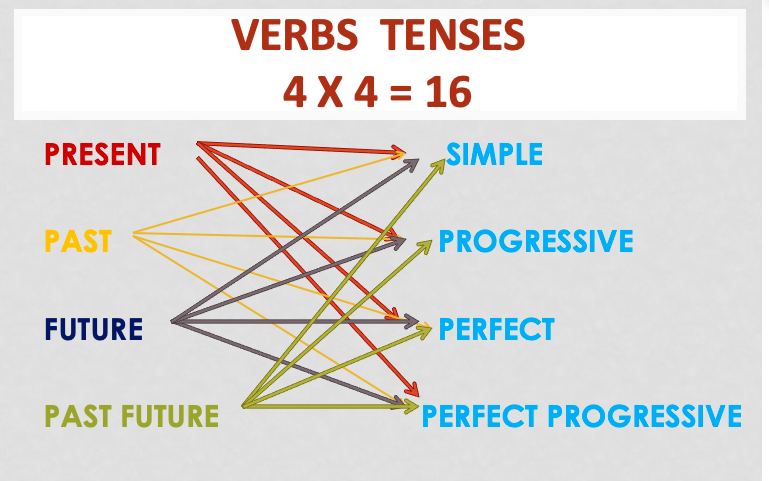 Simple: Present Simple:  I work on Saturdays.Past Simple:   I worked on Saturdays.Future Simple: I  will work on Saturdays.Past Future Simple: I  would work on Saturdays. Present                                Simple         do (does, did),  PastProgressive be (am, is, are, was, were), Future will Perfect      have (has, had) *Past Future wouldPerfect Progressive have been +